Z D E Ň K A   ZDENKA.305395@2freemail.com  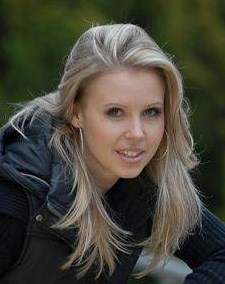 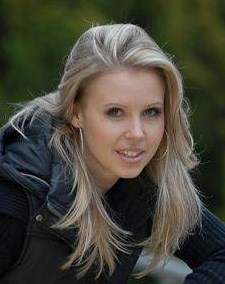 Date and Place of birth: 	08 January 1981, Nové Město na Moravě, Czech Republic Citizenship:  	Czech Marital status:  	Single W O R K    H  I S T O R Y  JANUARY 2016                                 LOCK STOCK & BARREL, DUBAI, UAE                                           Customer Service Representative	providing general administrative and clerical supportmanaging the internal database/filing systemadministrative support to managerial staffmeeting and greeting customersresponding to enquiries from gestsoperating office equipment such as fax, copier, scanner, phone    system, and use computer for word processing, database management, and other applicationsmonitoring and responding to emailspreparing correspondence and documentsrecieving and organizing reservationsmanaging reservations and table plans.JUNE 2013 – DECEMBER 2015    	SOUTH BEACH BAR & RESTAURANT, CLUB, HURGHADA, EG Operations Manager managing and organizing day to day businesscoordinating the entire operation of the restaurant and bar during shiftsensuring that staff adheres to company standardsmonitoring cost controlchecking stock levels of all items including reportingtraining and motivating employeesvenue accounting and reportingcoordinating meetings with employees  managing reservations and table planshandling of time sheets and payroll for all staff meeting and greeting customers and organising tables organising and supervising the shifts of kitchen, waiting and housekeeping staff  managing inventory and stock takes including reporting2005 - 2012                            CULTURAL CENTER, VELKÁ BÍTEŠ, CZ                                                      Chief Executive Officer planning, researching markets, organizing and supervising the events (parties, concerts, exhibitions, theaters, conferences, trips, concerts, fundraising and social events,..) running Restaurant. Information Centre and Cultural Housecreating long-term and short-term company strategyfinancial budget monthly analysis departmentdrafting the budget and annual reportsupervision of the accounting department ensuring that staff adheres to company standardspurchasing control and checks (cost control)assisting with internal and external auditsrecruiting, training, motivating and evaluating of employeeschairing meetingshandling of time sheets and payroll for all staff 2001 – 2005                           CULTURAL CENTER, VELKÁ BÍTEŠ, CZ                                                      	        Chief Accountant supervision of the accounting department supervision of all financial transactions of the company financial budget monthly analysis departmentmonitoring cost controldrafting the budget and annual reportassisting with internal and external auditspurchasing control and checksE D U C A T I O N 06.2006 – 06.2013               MASARYK UNIVERSITY, BRNO, CZ  	FACULTY OF ECONOMICS Economic Policy and Administration, Public Economics  MASTER'S DEGREE. 01.2001 – 12.2001               INTEGRATED SECONDARY SCHOOL,VELKÉ MEZIŘÍČÍ, CZ  	BUSINESS ACADEMY                                         Advanced Level General Certificate of Education                                         MATURITA S K I L L S LANGUAGE SKILLS - Czech (Native) - English (4 years of active speaking, fluent spoken and written) - German (pre-intermediate)  COMPUTER SKILLS  - Experienced in MS Office (Word, Excel, PowerPoint) - Accounting Software, Money S3, Pohoda  - Adobe Lightroom, Adobe Photoshop PERSONAL SKILLS  - Excellent communication and organization skills - Team player, responsible, reliable, independent  - Organised, loyal, friendly, willing to learn 